Jelaine VanHelsing Life Coach To The Max Inc.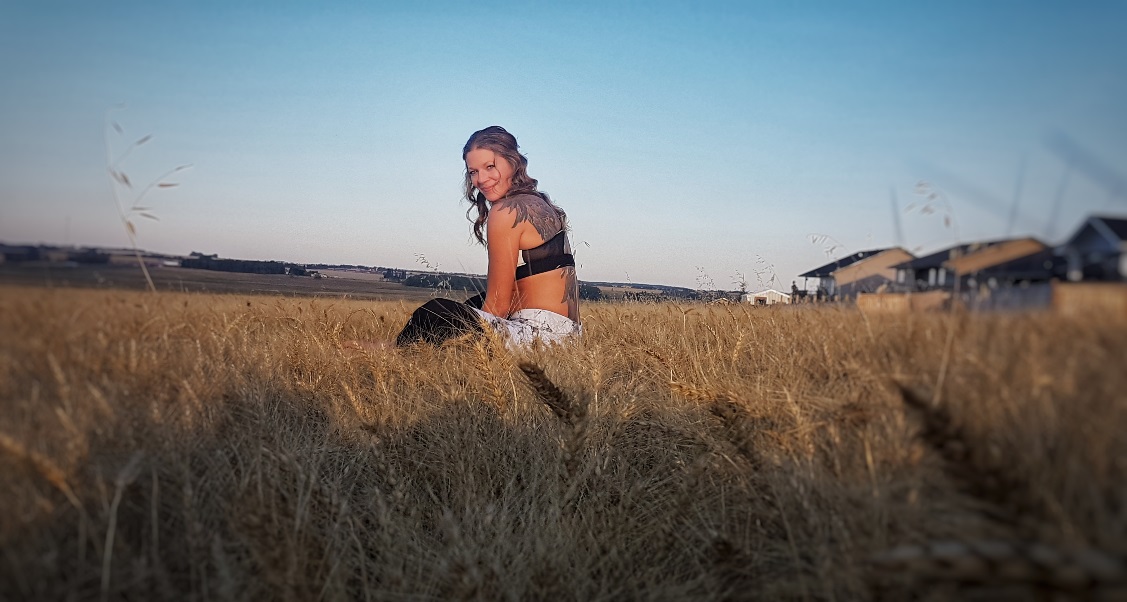 Ph: (403)704-4170Email: jvanhelsing43@gmail.comLyme Disease Symptoms StudyName: Age:How long do you think or know that you’ve had Lyme Disease?Were you born with Lyme Disease?What symptoms do you have?  (However strange or inapplicable they may seem)